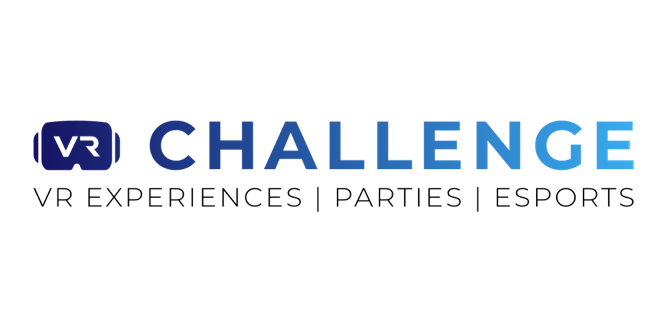 Thanks for your interest in our kids clubs. Please find here in this PDF any additional information you may need.Kids Club Dates:  Please visit the web site > Events Page for our upcoming dates. 		KCC 	= Kids Club Classic		£50 pp				Class Size 6 – 20 	Ages 8+All clubs run from 9am till 4pmKCC (can also be booked as mornings only (£15 pp 2hr) or half day (£35 pp 4hr), but there is no confirmation on your space until a couple of days prior to the date as priority is always given to full day.Booking:NEW: We are now able to take “requested dates”, you just need to have enough kids to make the minimum group size. NEW: We can now also take “private group bookings” – so if you have a bunch of school mates all form the same class, we can make it exclusive.SPACE AVAILABILITY: We operate a first come first serve basis. We can always guarantee the first 6 spaces, there after it becomes dependant if we can find the help staff required. You will be added to a wait list and we will confirm well in advance. When booking with us please email or phone with your chosen dates and we will invoice you directly. Please also always state the children’s name and age. (We are working on a new online system to make this easier).FULL DAY PRIORITY : We prioritise full day bookings over that of any mornings or half days. I will always look to accommodate your needs where possible, but we will not be able to confirm any half day or morning bookings until 4 days prior to the date. General Information:Arrival and Departure : Please be on time to the session, 5 minutes early to drop off and pick up is ideal. We can’t take early arrivals as setup will be taking place.  Children can be dropped off and picked up at any point for your convenience. We have private parking with plenty of space.What to bring : Please make sure each child has their own water bottle, suitable clothing for wet and dry weather, and always a jacket. Some outdoor activities can get very dirty so have them in easy care clothing. A packed lunch for full day sessions is essential (we do not provide any food), ensure they have a large packed lunch and snacks for various breaks during the day, and absolutely NO NUTS! Summer: Make sure to bring their own sunscreen and they must be capable of applying it themselves – we will remind them to – but will not apply sunscreen for them. NEW : Please pack a towel and an entire set of spare clothes – our new WATER WARS activity means they can get soaked!  Winter: As the weather may be highly variable (or just mostly wet), we make expectations to increase indoor activities (mainly various forms of gaming).  We always ensure the kids get fresh air and take every opportunity to get them to run around to  burn off energy, but winter activities are predominantly indoor.   Sign in and Waiver : You will need to sign in for each child you bring in. If bringing other children from another family you will need to sign in for them too. When you sign in you are also accepting the safety waiver terms, and your signature states you have accepted the terms, and you also give permission for photos for our own marketing and social media, unless you actively state that you do not want this. We highly encourage you to follow our INSTAGRAM, here you can see photos of your kids having a great day out.    Safety : Your child must adhere to the safety instructions given. Should a child be unable to follow instructions then they will forfeit participation (safety is our priority). Bad weather : Wet and or windy conditions will prohibit us from how much time we can spend outdoors. If this is the case, we will do a replacement activity. Activities will most likely take place in one of the games rooms or the hospitality room and involve a gaming related theme. Staying on site with us : If you’d like to stay on site for the session this is totally ok, and you can use our hospitality room to work or relax whilst you wait. We have a kettle, tea, coffee, music system, free WIFI, tables and chairs and a retro arcade games machine!Finding us for the first time : We can be tricky to find for the first time. Please ensure to use the info on the map we send you once your booking is confirmed. Post code is not accurate! We recommend you use google maps and search for “Challenge Games Club”. How To Find Us : We recommend using Google Maps and searching for “Challenge Games Club” this should pinpoint us directly. If lost, please try and find the A3 north bound exit (Norney, Hurtmore, Shackleford), our driveway is directly opposite, and sign posted CHALLENGE. Please keep to the right hand of the lane and go past the first set of gates and continue up the driveway (slowly). You will find our yard gate open for you next to “Beechwood Farm”. Please call 07919320726 if need. Map is at end of this document. CLUBS SUMMARY : Kids Club Classic: Group Size: 6 - 20This is our classic format club and we do any number of variations of the activities listed here, none of the activities are guaranteed on any day as we like to keep it flexible and adjust to the group on the day. Typically every day will start with a 2 hour games session of Mine Craft. Activities : Minecraft (PC)		E-Go Karting		VR		Nerf ArenaNerf Golf	Nerf Shooting Range		Driving Sims		NS Super Smash Bros	Tyre TossFire Build & Marshmallows		Sports		RC Racing 	Retro Games ArcadeWood Scavenge Marshmallows Roast	Game Training	 For more detail on these activities please see our ACTIVITIES SECTION.CLASIC KIDS CLUB ACTIVITIES : Go Karting : E-go karts : The kids will be instructed and given lessons on how to control and operate an electric hover kart. 4  - 6 karts will be shared amongst the group on a simple field or yard track. They will practise under strict observation from the host until the kids demonstrate full control. Once they have mastered the safe use of the kart they can take turns at driving laps of the track. Long pants, long sleeve tops  and closed shoes must be worn. Safety gear will be supplied.Track building : In some sessions we may choose to let the kids have a crack at designing, mapping and building their own track. Sports : We have several ball games and fun sporty activities based around core sports from football, to basketball and games such as tag. The idea here, is to encourage some outdoor physical exercise, burn off some energy and give them an appetite for lunch. The session is kept light in heart, so no emphasis on competition or winning or the idea of losing, but more just having fun. Lunch :Please pack a picnic lunch appropriate for your child (no nuts!). We do not provide any food, we only supervise the picnic. Racing Sims : A fun packed gaming sessions using our incredible and unique MOTION RACING SIMULATION RIGS. A fun but practical session of instruction and practise on car racing. 4 driving wheel and pedal rigs will be shared amongst the group, 2 of which are our incredible motion seats that add awesome immersion. The session will conclude with a lightly competitive tournament.   Nerf Wars : The kids  go wild in this session of high energy combat and physical activity games. Protective goggles are a must and we kit them out with our large selection of nerf guns, before giving them the safety brief and their training session. Only once they have demonstrated their ability to listen and follow the rules will the games commence. Usually the group is split into teams and every match is refereed by the supervising adult.  Water Wars : Available ONLY IN SUMMER and on hot, dry days. Using the Nerf arena the kids can go wild and get wet using a variety of simple water pistols to have a water fight. Protective goggles are a must, and rules of engagement are given for safety purposes. Additional Gear:  Please ensure you pack your children an entire set of spare clothes and a towel. Wood Scavenge & Marshmallows Roast : Taking the kids out foraging in the field and woods for fire wood, then setting up and designing a fire pit before roasting a hand full of marshmallows. A simple but fun activity designed to break up the gaming periods. Game Training : This session will be focused on age appropriate FPS (first person shooters), RTS (real time strategy) , and Sports games using our Xbox consoles and PC’s in our dedicated Club House. Any games played will be tightly controlled and always secure on our own network, so never with other random people. The sessions aim to bring elements of controlled co-operative team based skills, communication and sportsmanship to the act of gaming. For frequent players we will look to build proper teams and practice sessions and coach them through “organised team sports” and “sporting events”. So this isn’t just playing games but more how to organise and structure teams, and how to create a positive gaming environment. Kids that frequent these clubs over the long term will benefit from special events and future coaching sessions as well as have the opportunity to try out for our esports team. Games: FPS: Halo, Battlefield 2042, PUBG, Fortnite, PVZ2GW, Rocket league, Star Wars BattlefrontRTS: Lord of The Rings Battle for Middle Earth, Heroes Of The StormOther: Forza Horizons, Sea Of Thieves,  Rocket League, FIFA 22, NS Super Smash BrosVR: The kids will enjoy a hosted Virtual Reality session.  The sessions are light and easy, with a variety of games. Depending on group dynamics a selection of both single player, multiplayer, and team co-operative games can be tried in this epic kids VR club. Help and advice is always at hand to assist the kids and guide them during play. We welcome everyone from complete beginners to experienced players. The sessions are typically social and energetic, as many of the games require communication and physical coordination. This takes place in our unique a dedicated VR room.RC Racers: High power, remote control racing cars. Learning how to control and race these both indoor and outdoor use.Other: Tyre Toss : Like boules, but with tyres!Nerf Shooting Range : Shooting score based game Nerf Golf : Like golf but using nerf guns		If you would like more information or to register and book please either send an email or contact Andy directly by phone. 07919320726 	           info@challengegc.comPlease send us an email with the following info:Childs Name:Childs Age:Primary parents name:Primary parents contact:Date/s and club type wanted: Please inform us in advance if your child has any learning or social difficulties.CGC Operator: AndyCGC Address: Beechwood farm, Elstead road, ShacklefordCGC Mobile: 07919320726How To find Us: https://goo.gl/maps/VNLqpKJVfArYr92k6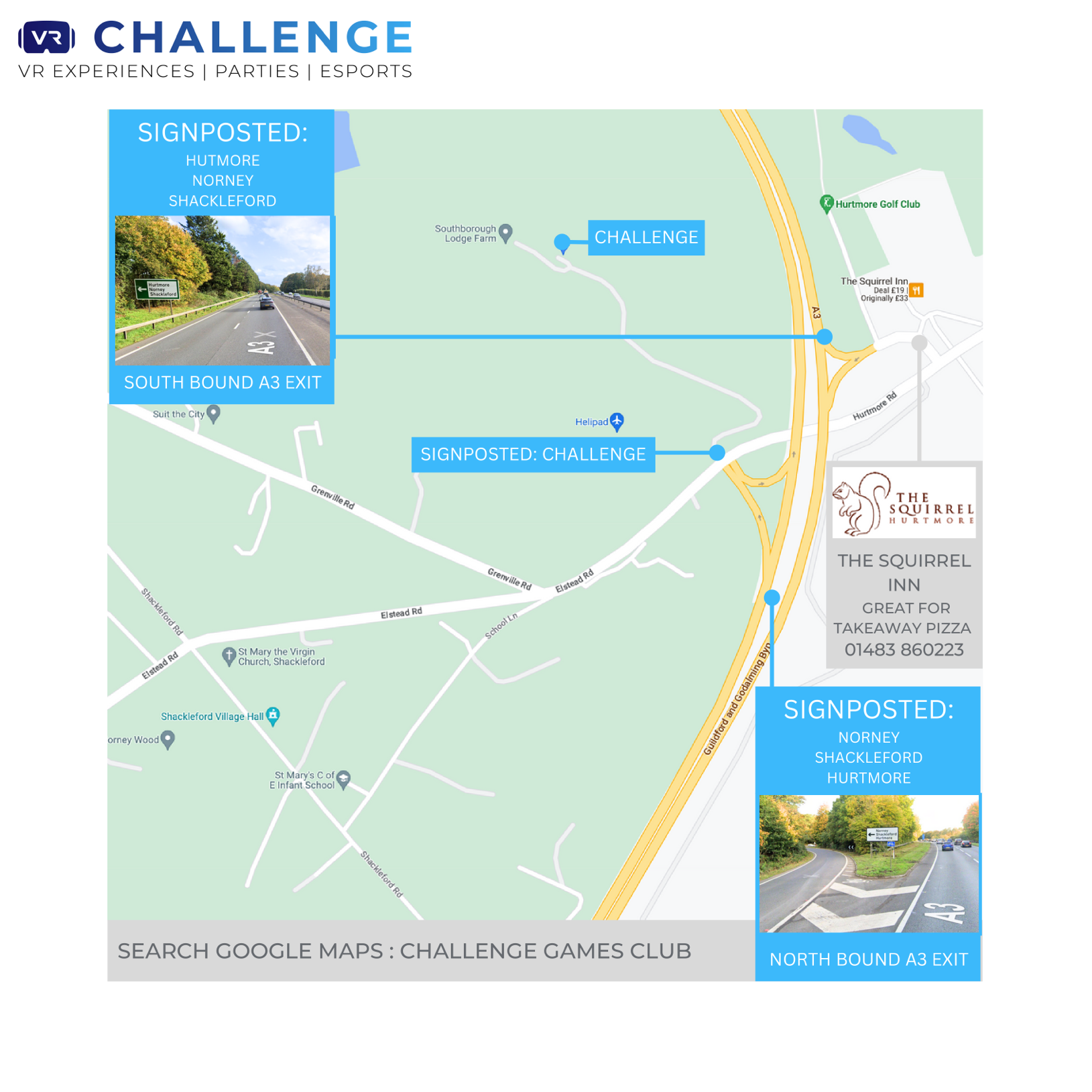 